								Venezia-Mestre, lì 17 gennaio 2018								Iscritti ALBO								Trasmissione a mezzo emailprot. n. 8/18/PB/lbOggetto: SEMINARIO “Competenze digitali e innovazione per il geometra del futuro: confronto tra professionista e cittadino” Abitare Bello & Sicuro e Living Labs territoriali”Cara/o Collega,	la presente per informare che nell’ambito del “Progetto EUCLIDE: competenze digitali ed innovazione per il geometra del futuro” (il 1° progetto formativo rivolto ai geometri finanziato mediante l’accesso ai fondo Sociale Europeo) è previsto lo svolgimento di un Seminario, organizzato in collaborazione con l’UNIONE CONSUMATORI, la cui partecipazione è rivolta a professionisti e cittadini.	L’evento dal titolo:“Competenze digitali e innovazione per il geometra del futuro: confronto tra professionista e cittadino” Abitare Bello & Sicuro e Living Labs territoriali”è stato programmato per il prossimo 2 febbraio 2018 dalle ore 14.00 alle ore 18.00, presso la Sede del Collegio Geometri e Geometri Laureati di Venezia – Viale Ancona 43 a Mestre ed è richiesta la partecipazione di 50 geometri professionisti di cui 10 partecipanti al progetto Euclide e 40 non partecipanti.	La partecipazione è gratuita ed è previsto il riconoscimento di 2 crediti formativi professionali.	L’occasione è gradita per porgere i miei più cordiali saluti.										Il Presidente 											Paolo BISCARO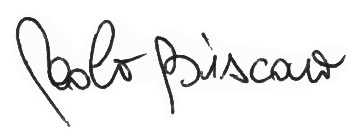 Allega la Locandina	Venezia – Mestre - Viale Ancona, 43 int. 8/9 C.Fisc. e P.Iva 04086280270e-mail: fondazione@collegio.geometri.ve.it, PEC: fondazione.geometri.venezia@pec.it